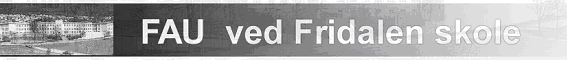 Innkalling til FAU-møte Fridalen skuleDato: 30.11.2022 kl. 19-21 Foreldrerådets arbeidsutvalg Stad: Filmsalen skulen (fysisk møte)Saksliste:Godkjenning av innkallingGodkjenning av referat frå FAU-møte 26. oktober 2022Rektors hjørne - orienteringssakerFløibaneOrganisering av neste års 5. trinnNærmiljøReflekskampanje. FAU stiller med premiar.Orientering ved SFO-leiar Karianne OlsenSFO-leiar vil orientere om korleis SFO jobbar inn mot mobbing på SFO. Orientering etter SU-møtet 10. nov 2022 v/ Velaug M OltedalSkulemelk- ønske frå elevrådetDet er ønske frå elevrådet om å kunne bestille sjokomelk på fredagar. Pr no er det  berre lettmelk og ekstra lett, samt laktosefri, som ein kan velge. Skulen ønskjer     innspel frå FAU. Kva tenkjer foreldrene om dette?Orientering frå arbeidsgruppe Kurs og kultur v/Vegard MarkhusStatus haustens kurs. Planar for vårens kurs.Orientering frå arbeidsgruppe Skulemiljø v/ Elisavet ChatziaslanOppsummering av markering i november.Nærmiljøtiltak.Planlegging av foreldremøte nr 2. Dato?Orientering frå arbeidsgruppe Bygg og uteareal v/ Maria H TønnesenFokus på å få inn ressursar til “Fridalens nye klær”. Kva er status her?Status for arbeid med Hjertesone.(Orientering frå 17. mai-komiteen)Orientering frå SFO-kontakt v/Marianne HolvikEventueltMvhFAU-leiar for Fridalen skuleVelaug Myrseth OltedalE-post: velaug.myrseth@gmail.comMob: 41649997